LIDSKÉ TĚLO  ČÁSTI TĚLAORGÁNYPoužité zdroje:Autor obrázků: Vojtěch Šeda, © META, o. p. s.Autor piktogramů: Sergio Palao, ARASAAC (http://arasaac.org), CC (BY-NC-SA)Obrázky:[cit. 2017-10-14]. Dostupný pod licencí Creative Commons a Public Domain z:https://pixabay.com/cs/vectors/anatomie-osel-hol%c3%bd-butt-zadek-160491/OBRÁZEKSLOVO (TISKACÍ VELKÉ PÍSMO)SLOVO (TISKACÍ MALÉ PÍSMO)MNOŽNÉ ČÍSLO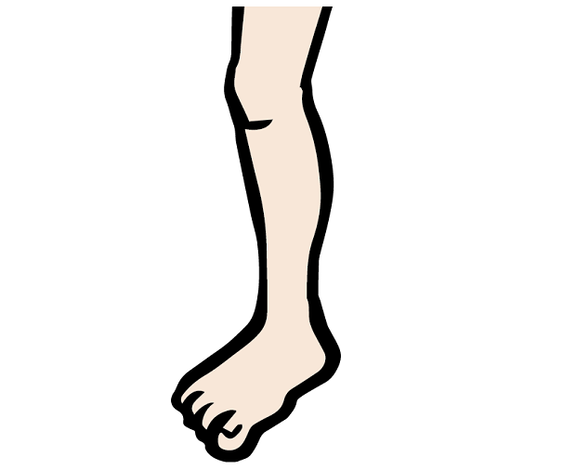 NOHAnohanohy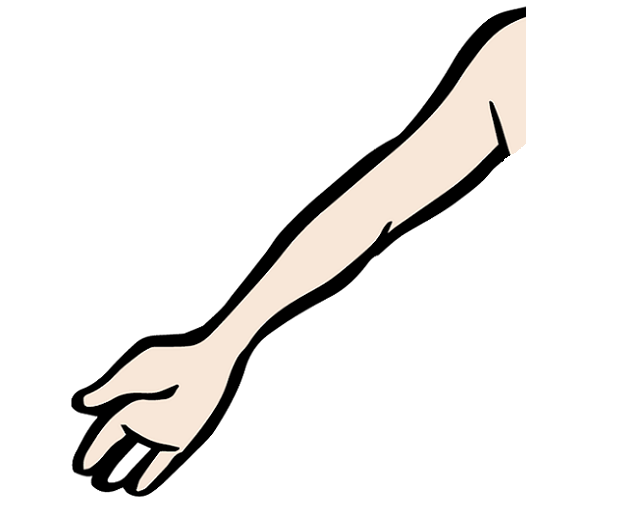 RUKArukaruce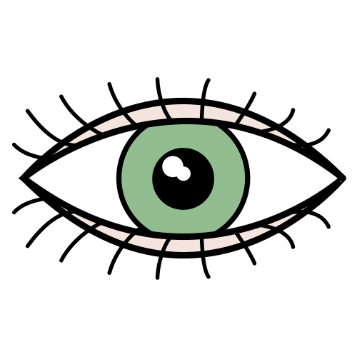 OKOokooči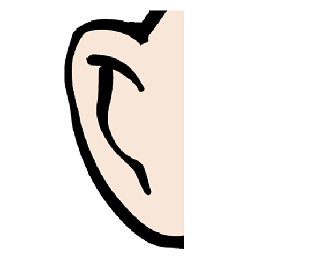 UCHOuchouši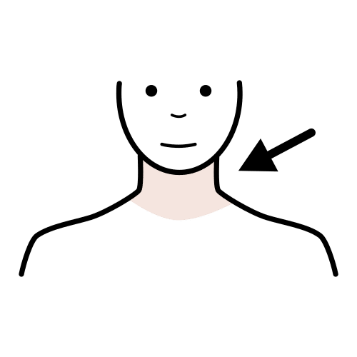 KRKkrkkrky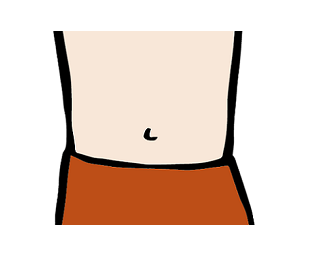 BŘICHObřichobřicha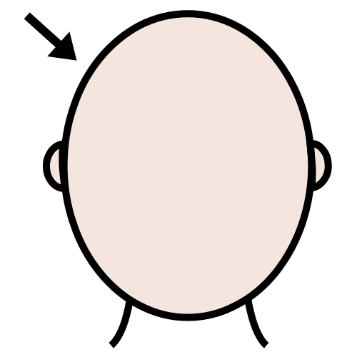 HLAVAhlavahlavy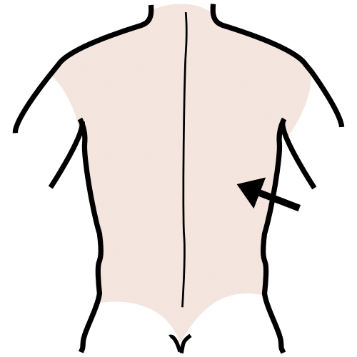 ZÁDAzádazáda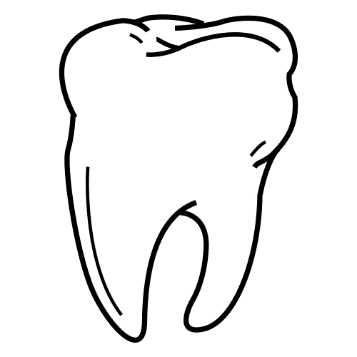 ZUBzubzuby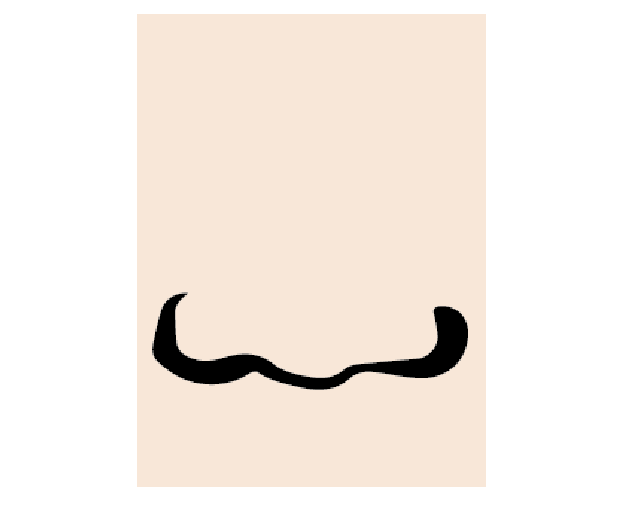 NOSnosnosy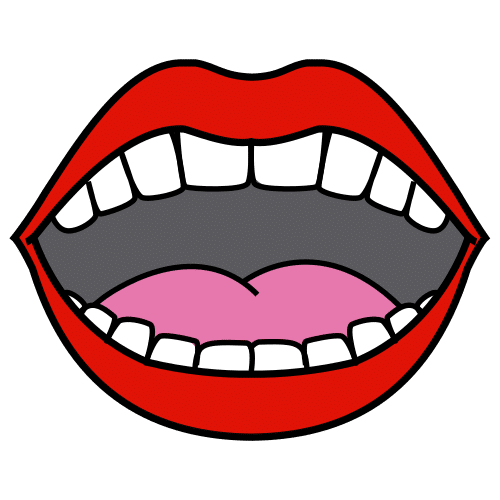 PUSApusapusy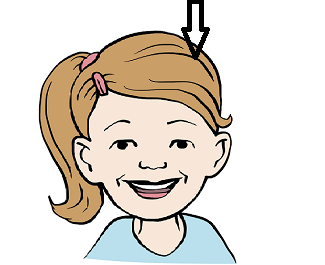 VLASYvlasyvlasy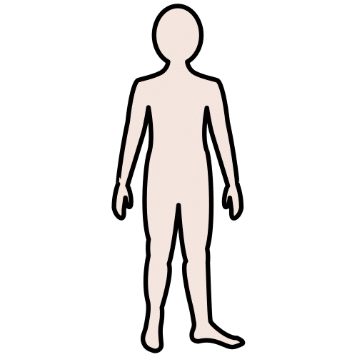 TĚLOtělotěla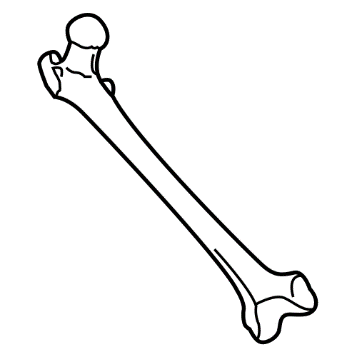 KOSTkostkosti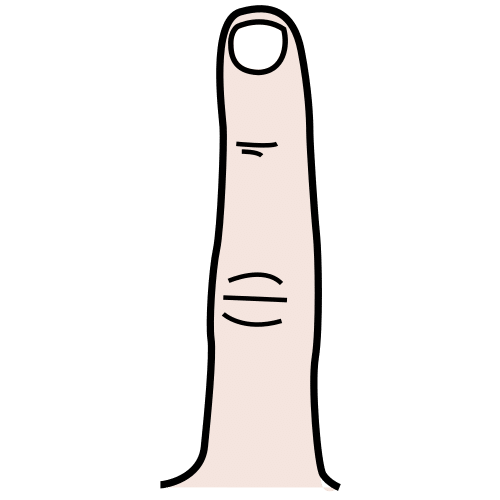 PRSTprstprsty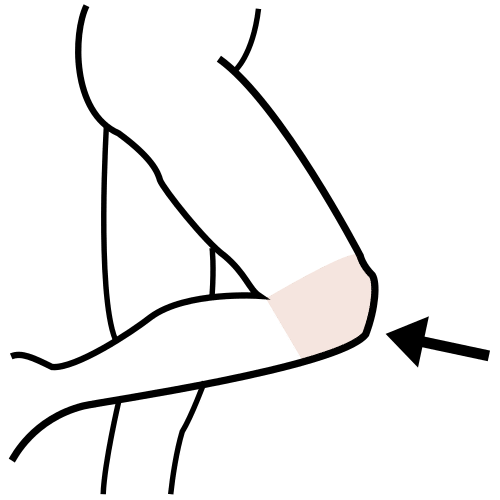 KOLENOkolenokolena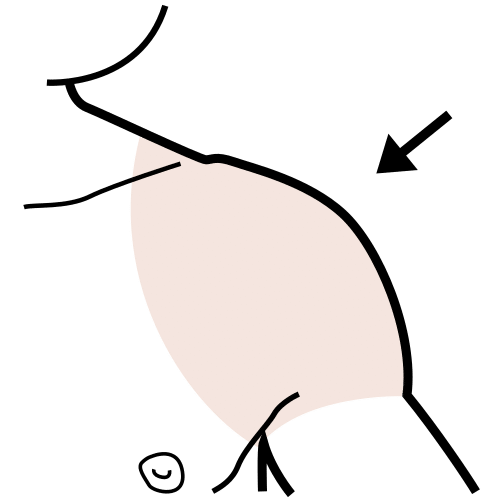 RAMENOramenoramena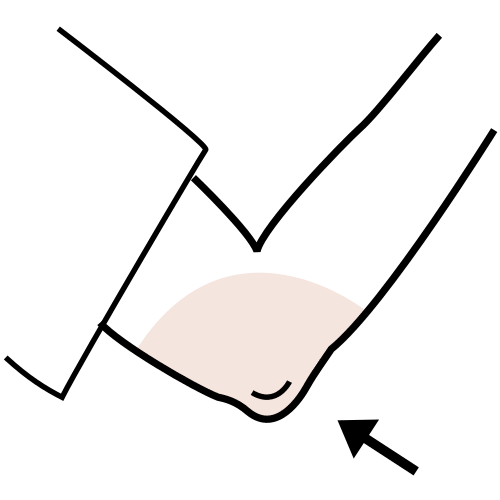 LOKETloketlokty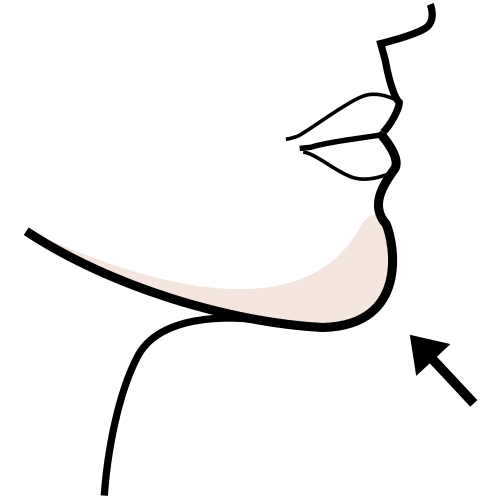 BRADAbradabrady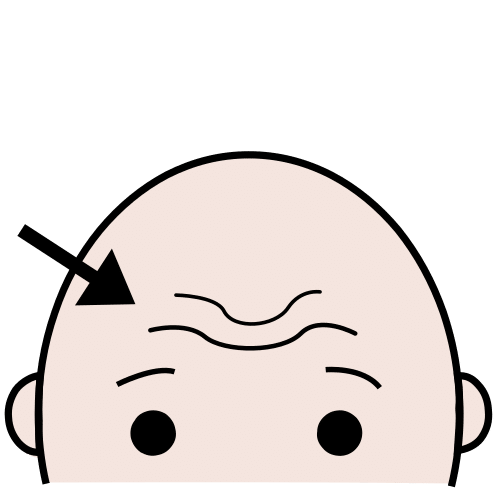 ČELOčeločela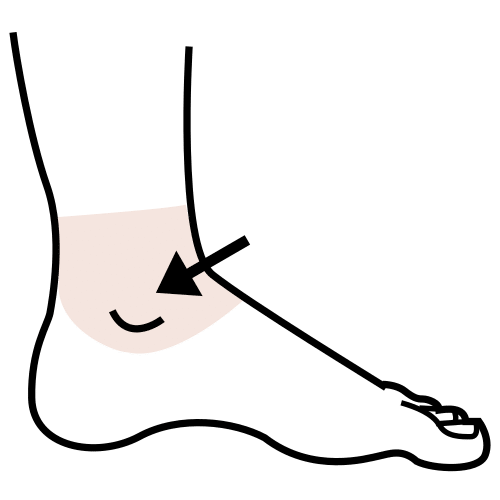 KOTNÍKkotníkkotníky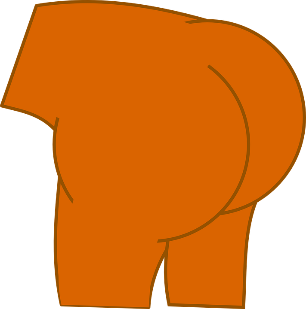 ZADEKzadekzadkyOBRÁZEKSLOVO (TISKACÍ VELKÉ PÍSMO)SLOVO (TISKACÍ MALÉ PÍSMO)MNOŽNÉ ČÍSLO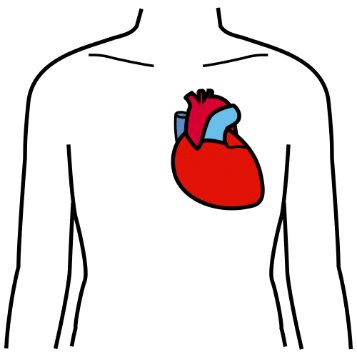 SRDCEsrdcesrdce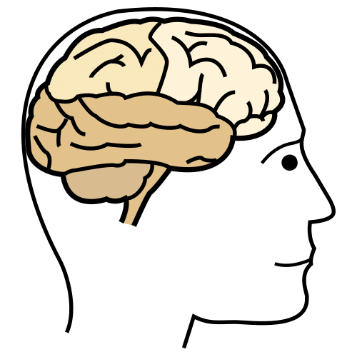 MOZEKmozekmozky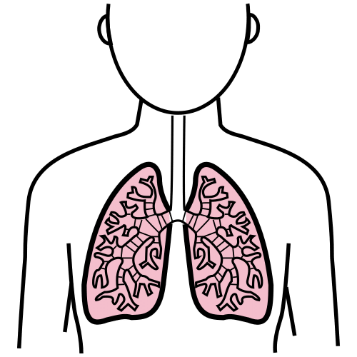 PLÍCEplíceplíce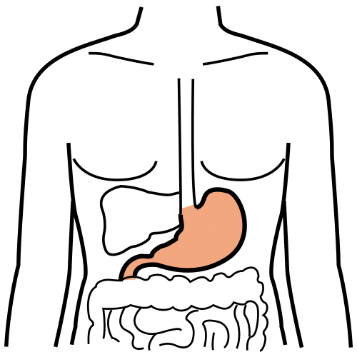 ŽALUDEKžaludekžaludky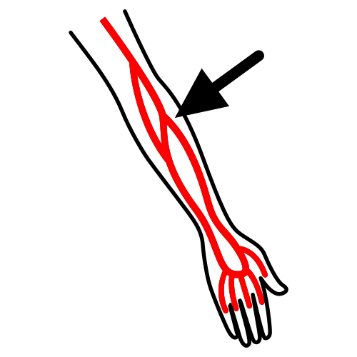 ŽÍLAžílažíly